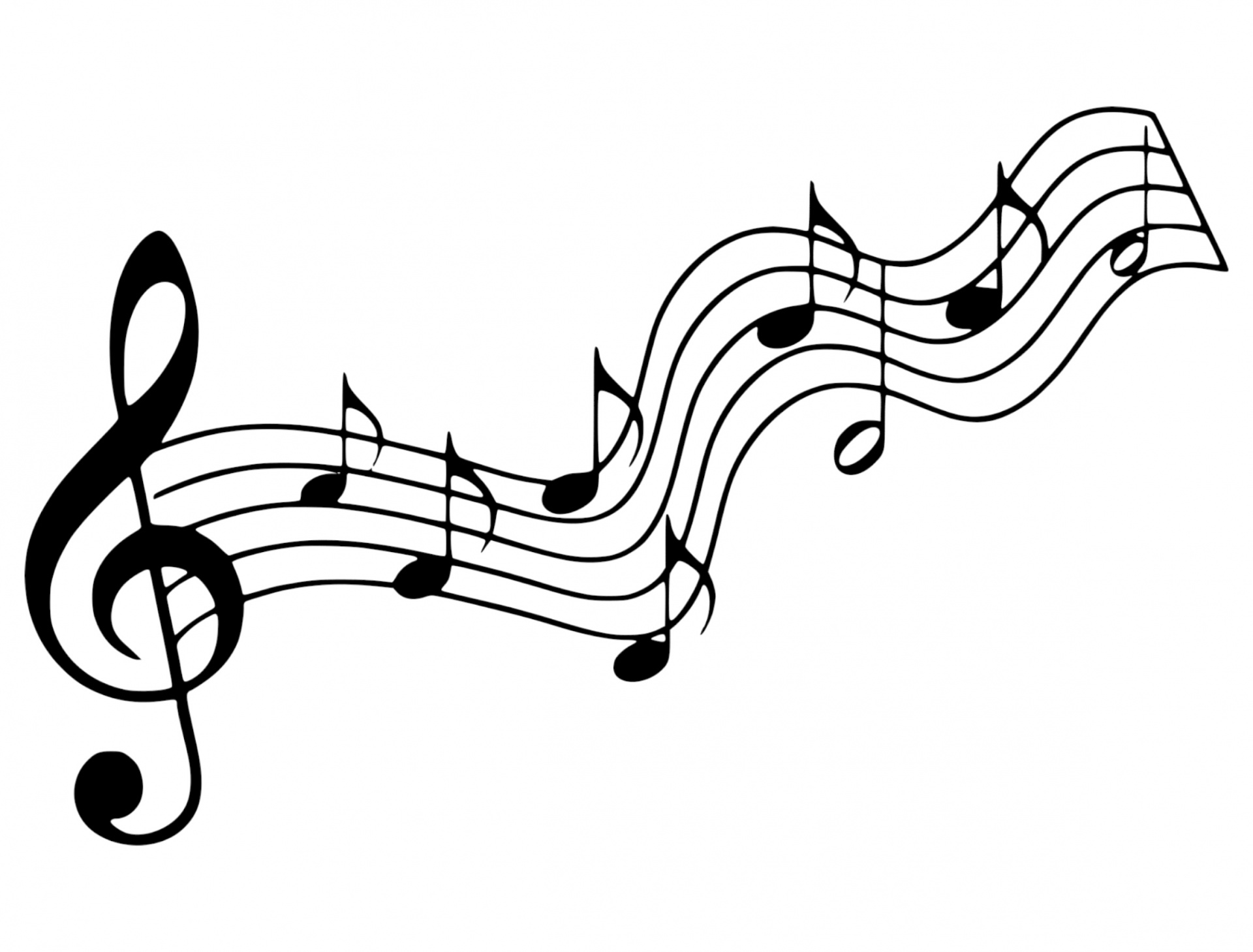 “The Steadfast Love”	      McNeillThe steadfast love of the Lord never ceases.                  His mercies never come to an end.                 They are new every morning, new every morning.                 Great is Thy faithfulness, O Lord,                 Great is Thy faithfulness.		                     “Oh The Glory”	I-62        Fry	Oh, the glory of Your presence,	We, your temple give You rev’rence.	Come and rise to Your rest	And be blessed by our praise	As we glory in Your embrace,	As Your presence now fills this place.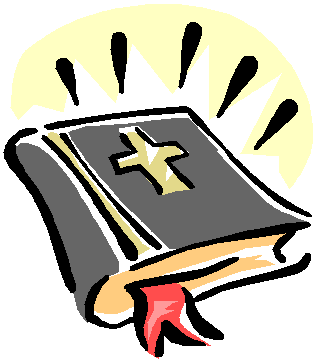 Scripture 1:  Genesis. 9:8-17     (p.11)Scripture 2:   Psalm 25:1-10   (p.788)Faith and Engagement” Tis So Sweet to Trust in Jesus”               No. 324                                                (Red Praise)Prayers of the Pastor and the People with Praise  Thanksgiving  share briefly names &     situations to lift to God in prayer – we know God is more than able to hold all we offer & God knows the details!  Lord in Your mercy…Hear our prayer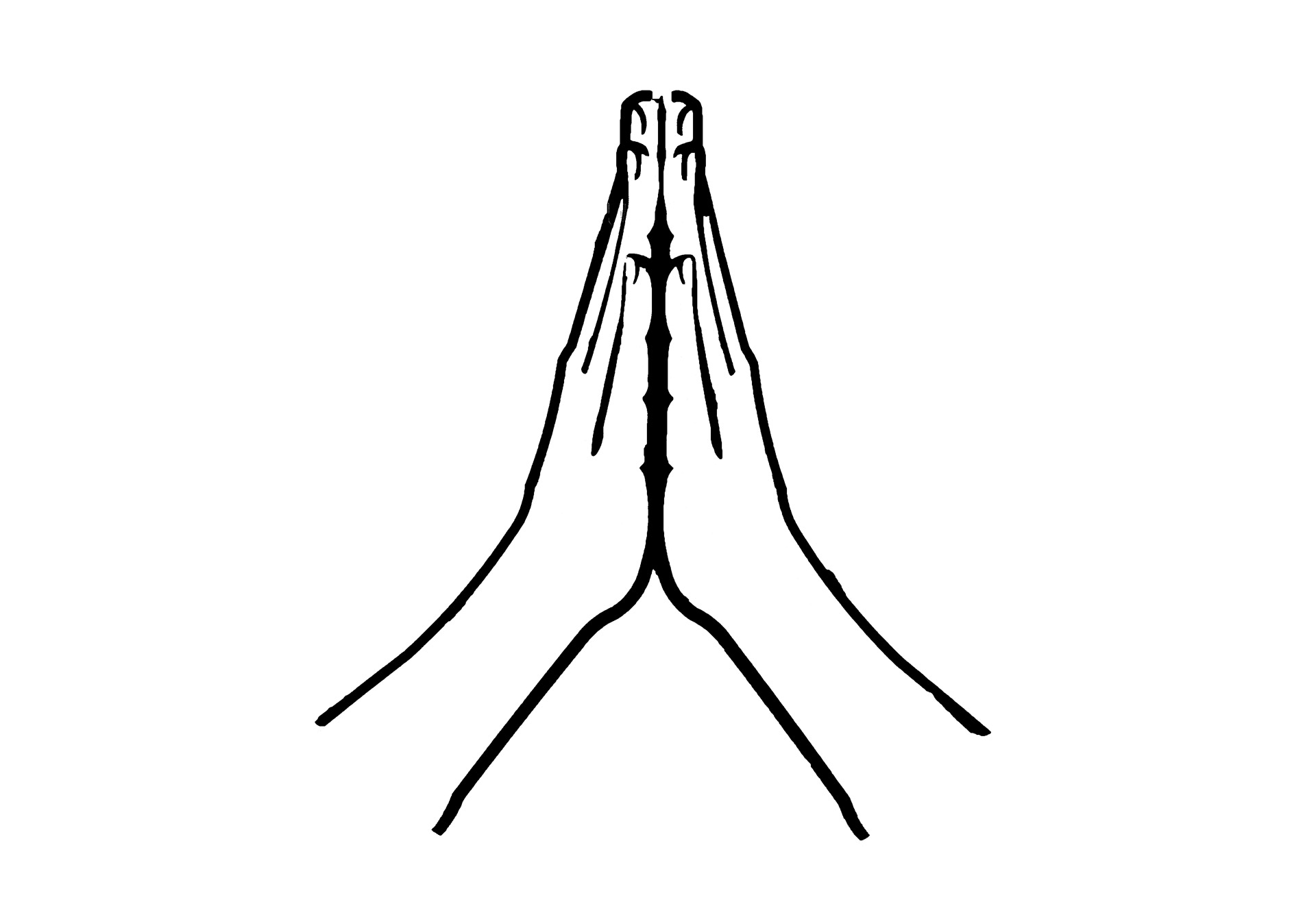 Blessing“Halle, Halle, Halle-lujah (X3)                 Hallelujah, Hal-le-lu-jah!”Personal MilestonesFebruary 22- Brayden DannPrayer ConcernsPrayer family: Jean and Marvin FisherPrayer young person:   Jace DeckerPrayer theme for young adults: school/workAll medical professionals, emergency responders & those serving in hospitals, nursing homes & care facilities Military folks & family - the USA & all those in leadership S-VE School Board members, administrators, teachers & othersNorth Spencer Christian Academy Church FinancesSamaritan’s PurseVan Etten Assembly of GodCalendar:      
Sunday -- Deacon's Mtg (following worship) 
Sunday -- 1:30PM Girl Scouts Monday - No Pastor's Hours (Holiday: President's Day)Monday – 6PM AAWednesday – 12 Noon Lenten Service  (food following)Friday -- 11AM Women's Bible Study
Friday -- 12:30PM Spencer Singers Rehearsal 
Friday -- 1:30PM Chair Yoga!!!Sunday -- 10AM Adult Study & 11AM Worship Community Events: Wed. 4-5:30PM Open Hearts Dinner @ Mckendree UMC **TAKE OUT ONLY**    3rd Thurs. 10-11:30AM Mom-to-Mom group @ Inspire (57 E. Tioga St, Spencer) 3rd Fri. 11:30-12:30PM Sr. Social Hour @ Inspire RSVP @ 607-687-4120 INFO  **Candor Events: Home (candornychamber.org)     2/19: 6:30PM Village of Spencer Budget Workshop (41 N. Main Street, Spencer) 
2/21: 12noon Lenten Community Worship Service @ CTK (food after)
2/21: 4:30-6PM Lion's Club Dinner: Greek!  (info)
2/22: 9-10:30AM Food Cupboard give-away.  Both indoor (bring bags/boxes) shopping & pick-up options.  (Orchard St. near the "old" Dollar General; open to all who live or work in SVE School District)
2/25: 11AM Jr. Church @ CTK!  
2/25: 3PM The Circus @ SVE HS Gym (info)Spencer Library  Non-perishables are available in the front entryway to the library (if you'd like to donate - donations can be received during open hours)  *** Story Hour Mondays @ 10AM ***  @ Van Etten Library (LINK for their website/hours/calendar)   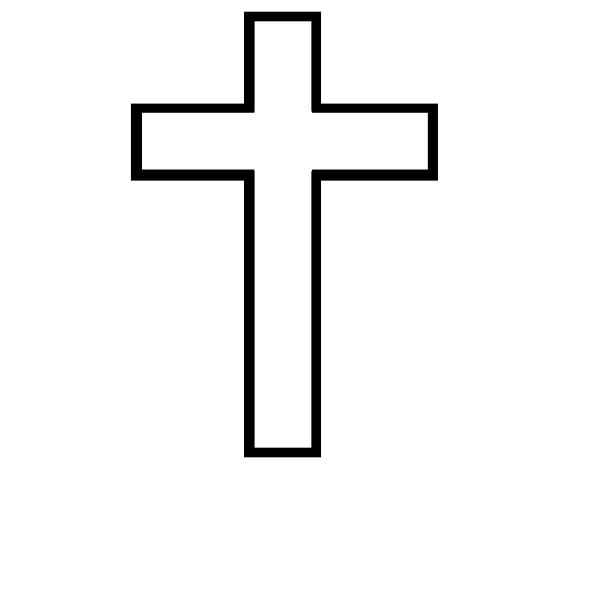  Hours: Mon: 1-5PM; Wed & Fri: 11AM-1PM & 2PM-5PMChrist the King FellowshipPresbyterian #loveFebruary 18, 2024 – 11:00 AM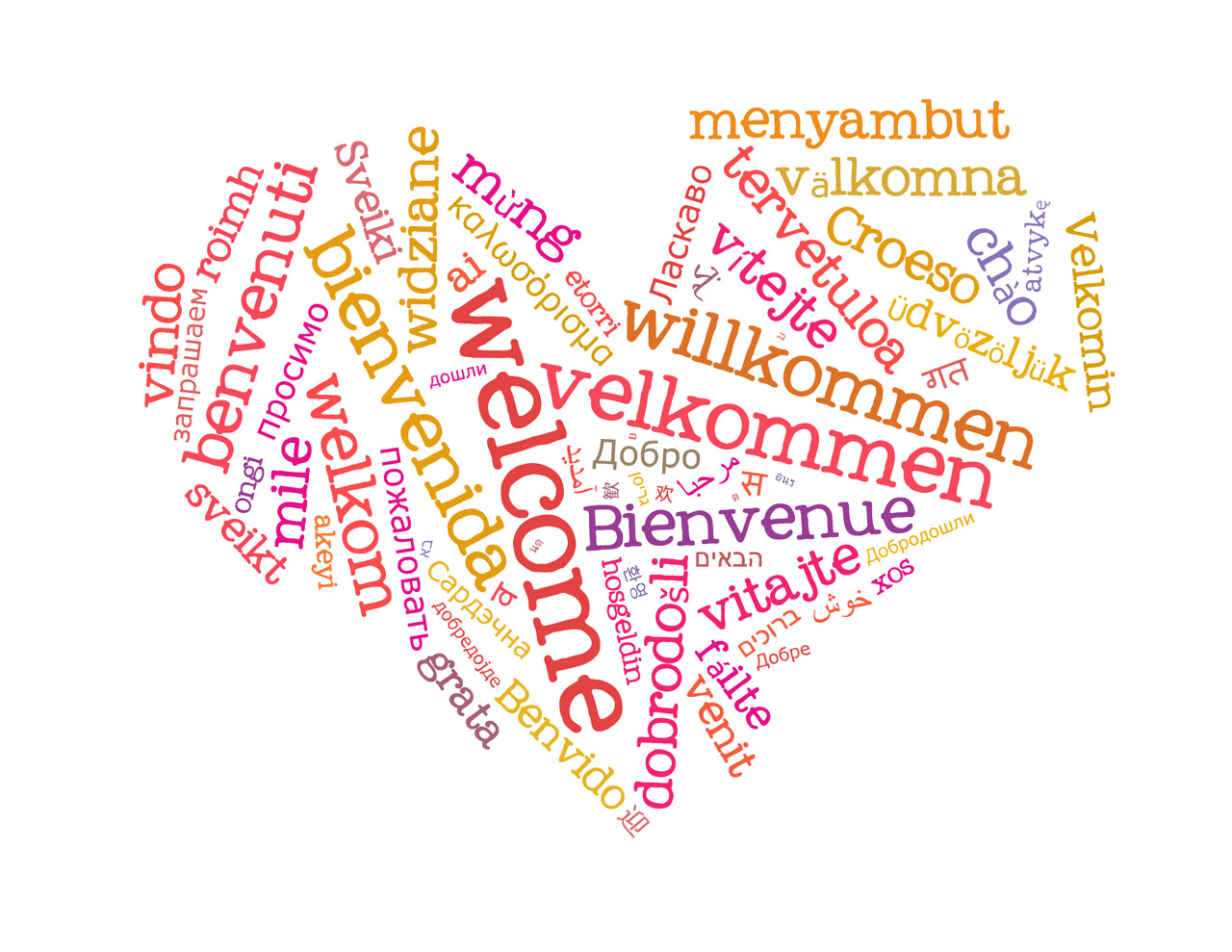 Welcome Prelude  “Jesus Walked This Lonesome Valley”                                          arr. by Dale Wood Call to Worship (Cole Arthur Riley in Black Liturgies; Isaiah 40:31) Praise to the God who is well acquainted with the wilderness but will never abandon us to it. Amen.  ...those who wait for the LORD shall renew their strength; they shall mount up with wings like eagles; they shall run and not be weary; they shall walk and not faint.  (The Doxology)♪ Praise God, from whom all blessings flow; Praise *Him, all creatures here below; Praise *Him above, ye heavenly host; Praise Father, Son, and Holy     Ghost.  Amen      “What Wondrous Love Is This “               No.   85                                                 (Blue Hymnal)                      Confession (from BCW)    Have mercy on us, O God.  Have mercy on us, O God.           [silent prayer & reflection; let the Holy Spirit identify any sin  that needs confessing - offer it to God &                     let it go]               Assurance of Pardon & Gloria Patri Glory be to the Father, and to the Son, and to the Holy Ghost.  As it was in the beginning, is now, and ever  shall be, world without end.  Amen. Amen                                     (Blue No. 579)“What Wondrous Love is This”     American Folk HymnWhat wondrous love is this, O my soul, O my soul
What wondrous love is this, O my soul
What wondrous love is this that caused the Lord of bliss
To bear the dreadful curse for my soul, for my soul
To bear the dreadful curse for my soulTo God and to the Lamb, I will sing, I will sing
To God and to the Lamb, I will sing
To God and to the Lamb, who is the great I Am
While millions join the theme, I will sing, I will sing
While millions join the theme, I will singAnd when from death I'm free, I'll sing on, I'll sing on
And when from death I'm free, I'll sing on
And when from death I'm free, I'll sing and joyful be
And through eternity, I'll sing on, I'll sing on
And through eternity, I'll sing on“Tis So Sweet to Trust in Jesus” Louisa M.R. Stead1 'Tis so sweet to trust in Jesus,
and to take him at his word;
just to rest upon his promise,
and to know, "Thus saith the Lord."Refrain:
Jesus, Jesus, how I trust him!
How I've proved him o'er and o'er!
Jesus, Jesus, precious Jesus!
O for grace to trust him more!2 O how sweet to trust in Jesus,
just to trust his cleansing blood;
and in simple faith to plunge me
neath the healing, cleansing flood! [Refrain]3 Yes, 'tis sweet to trust in Jesus,
just from sin and self to cease;
just from Jesus simply taking
life and rest, and joy and peace. [Refrain]
4 I’m so glad I learned to trust Thee,
Precious Jesus, Savior, Friend;
And I know that Thou art with me,
Wilt be with me to the end.